Miss Fisher’s Classroom Management1. Start each day with a warm welcome to set the positive classroom atmosphere. 2. Questioning for Attendance and Knowledge:Answer 1 of 3 interest questions on the board for attendance. This also allows students to learn something about each other.3. The 3 R’s:Be Ready, Be Respectful, Be Responsible.4. Students write praise and concerns when they want and I read them aloud at the end of the day to give praise and address problems as they arise.  5. F.E.E.L for the speaker: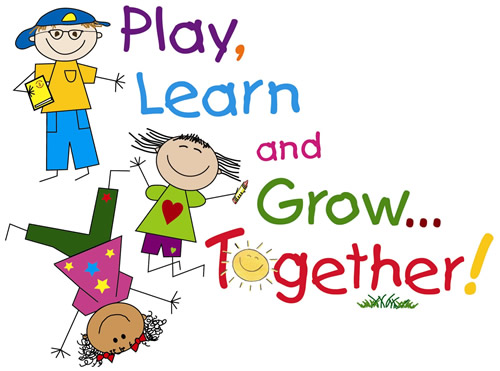 Feet on the groundEyes on the speakerEars openedLips sealed6. You and I will be proactive, prepared, patient, polite, and productive. 7. Be a buddy, not a bully.8. Have students to read something of their choice during their spare time.9. The class will earn un-popped popcorn kernels for an end-of-the-year popcorn & movie party when the entire class:- comes to class or-finishes an assignment on time or- receives a compliment from the faculty10.  Forget-me-not flower pencils will be available for you to borrow, but don’t forget to return them!